Проект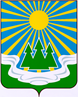 МУНИЦИПАЛЬНОЕ ОБРАЗОВАНИЕ«СВЕТОГОРСКОЕ ГОРОДСКОЕ ПОСЕЛЕНИЕ» ВЫБОРГСКОГО РАЙОНА ЛЕНИНГРАДСКОЙ ОБЛАСТИСОВЕТ ДЕПУТАТОВтретьего созываРЕШЕНИЕот  12 ноября  2019 года                            №О безвозмездной передаче объектов недвижимого имущества, находящихся в государственной собственности в муниципальную собственность муниципального  образования «Светогорское городское поселение» Выборгского района Ленинградской областиВ соответствии с Федеральным законом от 06.10.2003 № 131-ФЗ «Об общих принципах организации местного самоуправления в Российской Федерации»,  во исполнение п.13 протокола совещания от 18.09.2019, в связи с обращениями Леноблкомимущества о направлении согласия на передачу в муниципальную собственность МО «Светогорское городское поселение» объектов жилищного фонда, Уставом муниципального образования «Светогорское городское поселение» Выборгского района Ленинградской области, совет депутатовРЕШИЛ:1. Принять безвозмездно в муниципальную собственность муниципального образования «Светогорское городское поселение» Выборгского района Ленинградской области объекты недвижимого имущества (квартиры №№1,2,3,5), расположенные по адресу: Ленинградская область, Выборгский район, гп Лесогорский, ул. Лесной кордон, д.5 согласно приложению.2. Заключить договор безвозмездной передачи в собственность муниципального образования «Светогорское городское поселение» Выборгского района Ленинградской области вышеуказанных объектов недвижимого имущества.2.1. Внести на основании заключенного договора соответствующие изменения в реестр муниципального имущества МО «Светогорское городское поселение».3. Настоящее Решение вступает в силу после его официального опубликования в газете «Вуокса».Глава муниципального образования «Светогорское городское поселение»                                  И.В.Иванова                                                    Рассылка: дело, ОУИ, администрация, прокуратура, газета «Вуокса»Приложениек решению совета депутатовМО «Светогорское городское поселение»от  12 ноября 2019 г. № _______ПЕРЕЧЕНЬобъектов недвижимого имущества, находящихся в государственной собственности, принимаемых безвозмездно в муниципальную собственность муниципального образования «Светогорское городское поселение» Выборгского района Ленинградской области№п/пНаименование объектаАдрес места нахождения объектаГод постройкиОбщая площадь,(кв.м.)ЭтажКадастровый номерКадастровая стоимость,(тыс.руб.)1КвартираЛенинградская область, Выборгский район, гп Лесогорский, ул. Лесной кордон, д.5, кв.1197852,2147:01:0501002:1568852,7352КвартираЛенинградская область, Выборгский район, гп Лесогорский, ул. Лесной кордон, д.5, кв.2197872,7247:01:0501002:15721143,9943КвартираЛенинградская область, Выборгский район, гп Лесогорский, ул. Лесной кордон, д.5, кв.3197852,0147:01:0501002:1569849,4684КвартираЛенинградская область, Выборгский район, гп Лесогорский, ул. Лесной кордон, д.5, кв.5197825,9147:01:0501002:1570463,132